特定非営利活動法人　暖（のん）　介護職員などによる喀痰吸引等（特定の者対象）研修（第3号研修）の「基本研修」のお知らせ目的医療職以外の介護職員等が、喀痰吸引等の行為を必要としている方に対し、様々な活動や暮らしの場において、安全に必要なケアが実施できるよう研修することを目的とします。日時（講義・筆記試験・シミュレータ演習）2023年1月24日（火）8：45～19:30（受付開始　8:30）昼食は各自でご準備お願い致します。会場で昼食をおとり頂くことは可能です。カリキュラムを1日で終えるため、昼休憩時間は30分と短くなっております。ご了承ください。受講人数の関係により、NPO法人暖の受講生は、シミュレータ演習を後日に振り替えさせていただくことがあります。　受講定員　　15名※　定員になり次第締め切らせて頂きます。受講料　 10,000円　（当日、受付にてお支払いください。）テキスト事前に各自でご準備ください。『たんの吸引等第三号研修（特定の者）テキスト(改訂版)　たんの吸引、経管栄養注入の知識と技術』　　NPO法人医療的ケアネット（著）、クリエイツかもがわ　　2,640円(税込)（改訂版ではなく、旧版をお持ちの方はそれで結構です。）事前学習以下のYouTube動画で、各自、事前学習をお願い致します。カリキュラムを1日で終えるため、ご了承ください。それを前提に、講義、演習、試験を実施致します。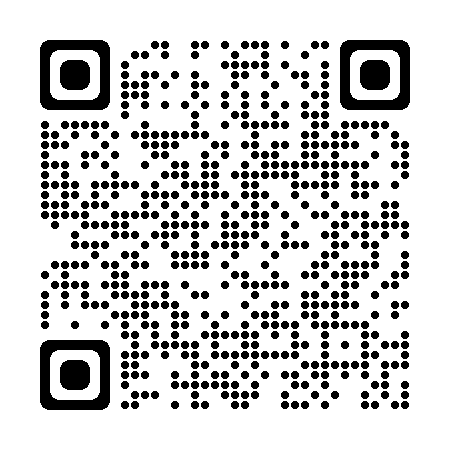 喀痰吸引等研修動画3章（1時間22分）（三菱UFJリサーチ＆コンサルティングー地域包括ケア）https://youtu.be/w4Rp4jPkMtM申込方法　別紙「受講申込書（様式1）」に受講希望日を明記のうえ、できる限り事業所単位で、FAXにてお申し込みください。　　FAX　075-662-2040注）FAX送信後、必ずお電話 (075-662-2022)をお願いいたします。会場ＮＰＯ法人 暖（のん）〒601-8041　京都市南区東九条南烏丸町10番地　TEL　075－662-2022　　FAX　075－662-2040地下鉄九条駅　バス停大石橋　徒歩３分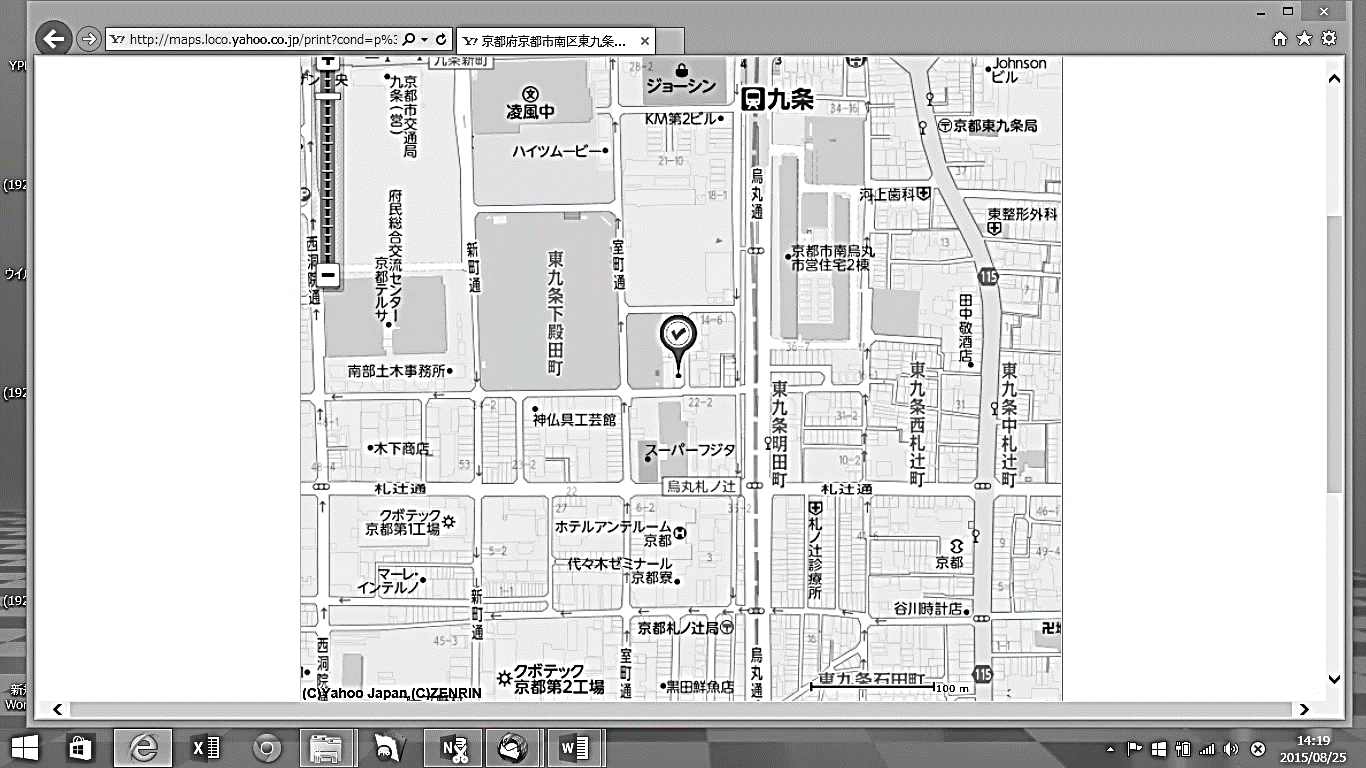 